Proponowane aktywności z dzieckiem w domu.Temat kompleksowy: Polska – mój dom.ŚRODA 29.04.2020r.Witam w środę! Zapraszam do wspólnej zabawy! Poznajemy symbole narodowe.GODŁOOglądanie godła Polski, opisywanie jego wyglądu, zwrócenie uwagi na kolorystykę (odniesienie do barw narodowych). Wyjaśnienie w jakich miejscach można zobaczyć godło państwowe.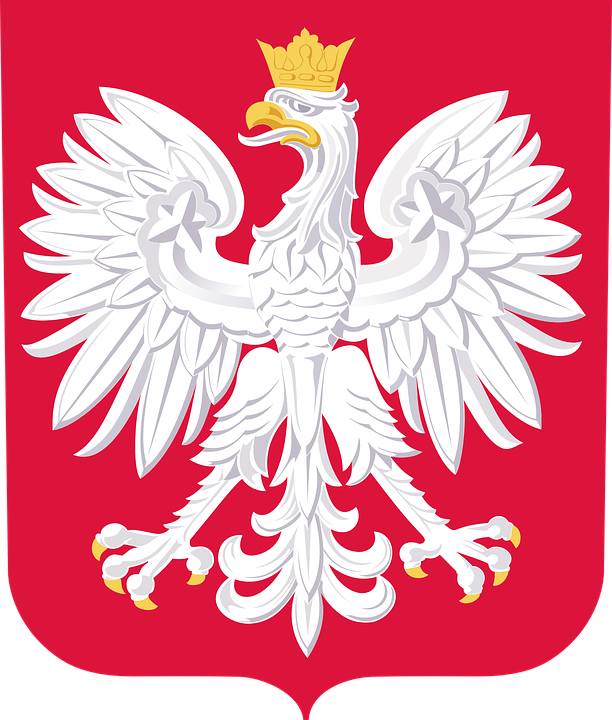 FLAGAOglądanie flagi polski, rozmowa o kolorystyce, kiedy wywieszamy flagę, dlaczego?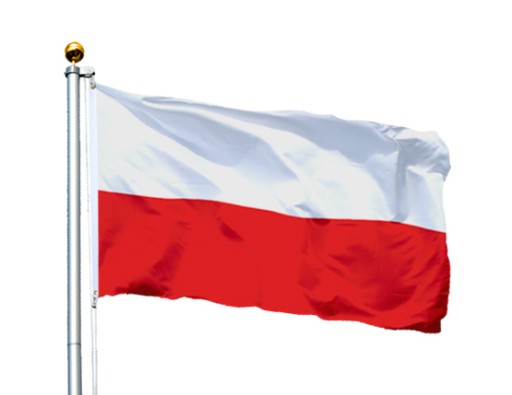 HYMNSłuchanie hymnu Polski – Mazurka Dąbrowskiego. Wyjaśnienie w jakich okolicznościach można go usłyszeć. Omówienie zasad zachowania podczas słuchania i śpiewania hymnu. Wspólne zaśpiewanie hymnu przy zachowaniu odpowiedniej postawy. https://www.youtube.com/watch?v=XkSjts5vf-sSugerowana praca plastyczna: wykonanie orła bardzo prostą metodą, odbijania dłoni umoczonych w farbie.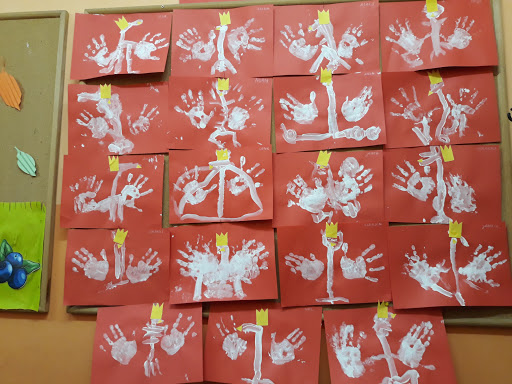 Sugerowana karta pracy: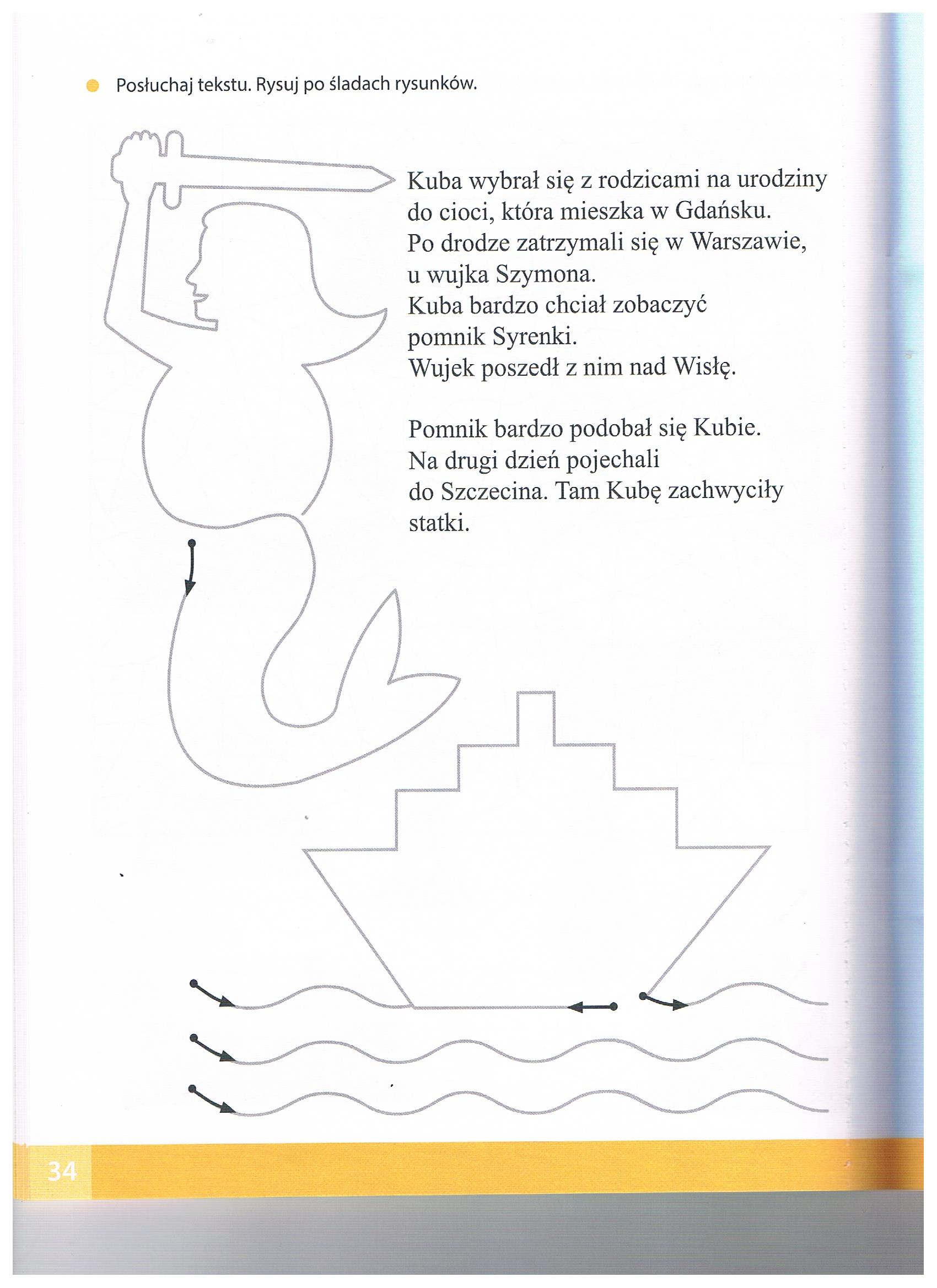 